Menu
SmoothiesMango kokos explosie 1,5 muntMango, perzik, kokos & yoghurtB-ananas 1,5 muntBanaan, framboos, ananas, aardbei & sinaasappel Summer splash 1,5 muntAardbei, banaan & sinaasappelGeperste sinaasappelsap 1 muntToetjesYoghurt/aardbei flip met bastogne 1,5 muntGriekse yoghurt met zomerfruit 1,5 munt 
Fruitsalade 1  munt 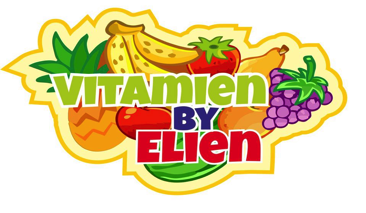 